MENINGKATKAN KETERAMPILAN KERJASAMA DALAM KELOMPOK SISWA PADA MATA PELAJARAN IPS TOPIK KENAMPAKAN ALAM MELALUI MODEL COOPERATIVE LEARNING TIPE STUDENT TEAMS ACHIEVEMENT DIVISION (STAD) PADA SISWA KELAS IV SDN MERDEKA 5/5 BANDUNGSKRIPSIDiajukan untuk Memenuhi Tugas Akhir Strata Satu pada Program StudiPendidikan Guru Sekolah DasarFakultas Keguruan dan Ilmu Pendidikan Universitas Pasundanoleh		NUR AZIZAH085060141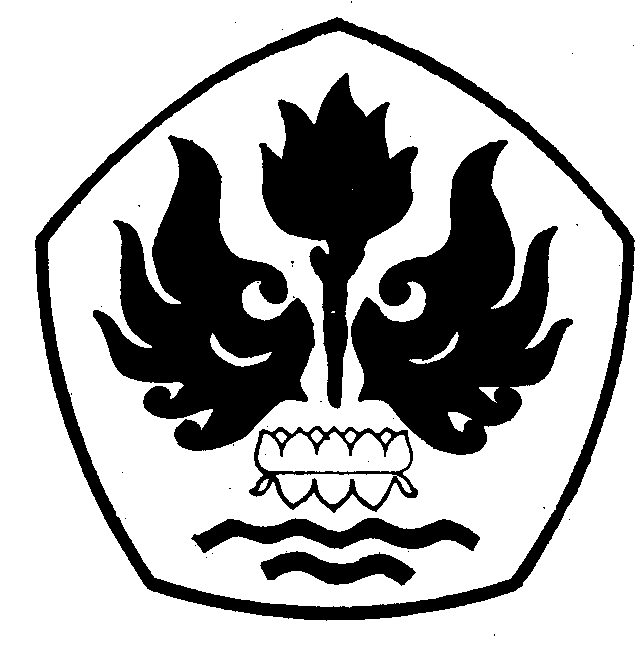 PROGRAM STUDI PENDIDIKAN GURU SEKOLAH DASARFAKULTAS KEGURUAN DAN ILMU PENDIDIKANUNIVERSITAS PASUNDANBANDUNG2012